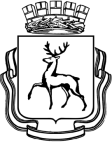 П Р О Т О К О Лзаседания городских межведомственных комиссий по противодействию злоупотреблению наркотическими средствами и их незаконному обороту и по вопросам профилактики правонарушений в городе Нижнем Новгороде г. Нижний Новгород27_июня 2017 года  	           					             № _2Председатель комиссий: заместитель главы администрации города Нижнего Новгорода М.М. Холкина  Присутствовали:«Об основных итогах мониторинга наркоситуации на территории города Нижнего Новгорода за 2016 год»(С.Г. Савоськин, Ю.В. Груздев)РЕШИЛИ: 1.1. Принять к сведению информацию «Об основных итогах мониторинга наркоситуации на территории города Нижнего Новгорода за 2016 год». 1.2. Управлению по безопасности и мобилизационной подготовке администрации города Нижнего Новгорода (А.Г. Ильченко) направить главам администраций районов города и заинтересованным структурным подразделениям администрации города итоги мониторинга наркоситуации на территории областного центра за 2016 год.Срок - до 14.07.20171.3. Департаменту образования (И.Б. Тарасова), департаменту культуры (Н.Е. Суханова), департаменту по спорту и молодежной политики (Л.Н. Стрельцов), управлению по труду и работе с населением (Г.Н. Гуренко), департаменту общественных отношений и информации (Р.Р. Бадретдинов) главам администраций районов города Нижнего Новгорода:1.3.1. Организовать исполнение и своевременное представление отчетов по мероприятиям, указанных в разделе №9 доклада «О наркоситуации на территории Нижегородской области по итогам 2016 года» «Управленческие решения и предложения по изменению наркоситуации на территории Нижегородской области в 2017 году» (протокол заседания антинаркотической комиссии  Нижегородской области № Прт-22/17-0-0 от 22.03.2017), в части касающейся.О результатах работы проинформировать секретариат городской межведомственной комиссии (далее – Комиссия). Срок – до 15.11.20171.3.2. Организовать мероприятия по выполнению распоряжения Правительства Нижегородской области от 12.01.2017 №7-р «О проведении ежегодного областного конкурса антинаркотических проектов «Мы выбираем жизнь» (исх.№ 22-45/17-ис от 19.01.2017). О результатах проведенной работы проинформировать секретариат Комиссии.Срок – до 15.11.20171.4. Департаменту образования администрации города Нижнего Новгорода (И.Б. Тарасова):1.4.1. Организовать проведение совещания с приглашением заместителей глав администраций районов города по социальным вопросам, начальников управления образования районов, управления по труду и работе с населением администрации города, представителей правоохранительных органов,  ГБУЗ НО «Нижегородский областной наркологический диспансер», по вопросу обсуждения выявленных фактов распространения наркотических веществ на территории муниципальных образовательных организаций города и проведения профилактических мероприятий с целью предупреждения повторения данных фактов.О результатах проведенной работы проинформировать секретариат Комиссии.Срок – до 25.08.2017 1.4.2. Издать приказ по вопросу ответственности руководителей образовательных организаций города Нижнего Новгорода, в случае распространения либо употребления на территории подведомственных учреждений наркотических средств и психоактивных веществ, а также за бездействие в указанных ситуациях.Срок – до 01.09.2017 1.5. Рекомендовать Управлению по контролю за оборотом наркотиков ГУ МВД России по Нижегородской области (Д.Б. Постников), Управлению МВД России по городу Нижнему Новгороду (В.Н. Пронин), совместно с департаментом образования администрации города Нижнего Новгорода (И.Б. Тарасова), департаментом культуры администрации города Нижнего Новгорода (Н.Е. Суханова), управлением по труду и работе с населением администрации города Нижнего Новгорода (Г.Н. Гуренко), ГБУЗ НО «Нижегородский областной наркологический диспансер» (В.К. Тарасов) провести рабочие встречи с воспитателями летних оздоровительных лагерей, по вопросу профилактики употребления психоактивных веществ несовершеннолетними.О результатах проведенной работы проинформировать секретариат Комиссии.Срок – до 01.09.2017 1.6. Управлению по труду и работе с населением администрации города Нижнего Новгорода (Г.Н.Гуренко) подготовить график проведения рабочих встреч с воспитателями летних оздоровительных лагерей и направить его заинтересованных структурным подразделениям города Нижнего Новгорода. О результатах проведенной работы проинформировать секретариат Комиссии.Срок – до 14.07.2017 1.7. Рекомендовать Управлению МВД России по городу Нижнему Новгороду (В.Н.Пронин), ГБУЗ НО «Наркологическая больница» (А.А. Федоров) проанализировать информацию по фактам отравления наркотическими веществами жителями города  Нижнего Новгорода со смертельным исходом за 1 полугодие 2017 года. В информации отразить предложения, направленные на профилактику смертности  от отравления наркотическими веществами  во втором полугодии 2017 года.О результатах проведенной работы проинформировать секретариат Комиссии.Срок – до 21.07.20172. «О проводимой работе по предотвращению употребления наркотиков и психоактивных веществ студентами ГБПОУ НО «Нижегородский медицинский колледж» в 2016-2017 учебном году»(Г.А. Лапина) РЕШИЛИ: 2.1. Принять к сведению информацию о проводимой работе по предотвращению употребления наркотиков и психоактивных веществ студентами ГБПОУ НО «Нижегородский медицинский колледж». 2.2. Рекомендовать ГБПОУ НО «Нижегородский медицинский колледж» (В.Н. Гречко):2.2.1. Продолжить работу, направленную на профилактику немедицинского употребления наркотических средств и психоактивных веществ среди студентов колледжа, а также расширять сотрудничество по вопросам профилактики наркомании со всеми районными администрациями города Нижнего Новгорода. О результатах проведенной работы проинформировать секретариат Комиссии (т/ф: 419 31 84, e-mail: bychkov@admgor.nnov.ru).Срок – до 15.12.2017 2.2.2. Совместно с департаментом по спорту и молодежной политике администрации города (Л.Н.Стрельцов) организовать проведение на базе  ГБОУ НО «Нижегородский медицинский колледж» городского молодежного семинара «Мой выбор – жизнь».Срок – до 30.11.20172.2.3. Организовать анкетирование студентов колледжа с целью выявления степени осведомленности студентов о наркотиках, а также степени лояльности студентов к употреблению наркотиков. О результатах проинформировать секретариат Комиссии.Срок – до 15.12.20173. «Об организации деятельности народной дружины Московского района города Нижнего Новгорода, в соответствии с требованиями Федерального Закона № 44-ФЗ «Об участии граждан в охране общественного порядка» и Закона Нижегородской области №139-З «Об участии граждан в охране общественного порядка на территории Нижегородской области»(М.А. Игумнов) РЕШИЛИ: 3.1. Принять к сведению информацию о деятельности народной дружины Московского района города Нижнего Новгорода, в соответствии с требованиями Федерального Закона № 44-ФЗ «Об участии граждан в охране общественного порядка» и Закона Нижегородской области № 139-З «Об участии граждан в охране общественного порядка на территории Нижегородской области.3.2. Администрации Московского района города Нижнего Новгорода (В.А. Кропотин):3.2.1. Провести рабочее совещание с руководством опытного конструкторского бюро машиностроения им.И.И. Африкантова, ПАО «Нижегородский машиностроительный завод» и других крупных предприятий района, с учетом положительного опыта работы добровольной народной дружины ОАО «ГАЗ» Автозаводского района, по вопросу создания дружин в районе.О результатах проинформировать секретариат Комиссии.Срок – до 01.09.20173.2.2. Увеличить численность добровольной народной дружины района и представить в управление по безопасности и мобилизационной подготовке администрации города новые маршруты патрулирования ДНД на всей территории Московского района.Срок – 01.09.20173.3. Рекомендовать отделу полиции №4 (по обслуживанию территории Московского района) Управления МВД России по городу Нижнему Новгороду привлекать народных дружинников к патрулированию территорий с наиболее неблагополучной криминогенной обстановкой.Срок – постоянно3.4. Главам районных администраций города Нижнего Новгорода:3.4.1. Обеспечить на должном уровне функционирование районных штабов Дружин и взаимодействие с отделами полиции УМВД России по г. Нижнему Новгороду.Срок – постоянно3.4.2. Организовать проведение дополнительной информационной и разъяснительной работы в учреждениях высшего и среднего специального образования, на предприятиях и организациях города по привлечению активных граждан и молодежи в народные дружины и общественные объединения правоохранительной направленности. О результатах работы проинформировать секретариат Комиссии.Срок – до 22.12.2017 3.4.3. Продолжить работу по реализации мероприятий плана («Дорожной карты») по обеспечению участия граждан в охране общественного порядка на территории города Нижнего Новгорода в составе народных дружин на 2017 год, в части касающейся.Срок – до 19.12.20174. «Организация работы по предупреждению преступлений и административных правонарушений, совершаемых на улицах и в общественных местах, в том числе в парковых зонах и зонах отдыха»(М.Г. Заболотный) РЕШИЛИ: 4.1. Принять к сведению информацию о проводимой работе по предупреждению преступлений и административных правонарушений, совершаемых на улицах и в общественных местах, в том числе в парковых зонах и зонах отдыха.4.2. Рекомендовать Управлению МВД России по городу Нижнему Новгороду (В.Н. Пронин):4.2.1. В целях снижения количества правонарушений и преступлений на улицах и других общественных местах организовать проведение комплексных профилактических мероприятий на территории города Нижнего Новгорода, с привлечением членов добровольных народных и молодежных дружин. Срок – в течение 2017 года4.2.2. Организовать проведение оперативно - профилактических мероприятий (операция «Суррогат») по выявлению и пресечению продаж алкогольных напитков, изготовленных с использованием технических жидкостей и другой некачественной продукции.О результатах проинформировать секретариат Комиссии.Срок – до 29.12.20174.3.Главам администраций районов города Нижнего Новгорода:4.3.1. Совместно с департаментом экономического развития, предпринимательства и закупок администрации города Нижнего Новгорода (И.Н.Семашко), управлением по безопасности и мобилизационной подготовке администрации города Нижнего Новгорода (А.Г. Ильченко),  проработать вопрос с крупными торгово-развлекательными центрами города Нижнего Новгорода по установке дополнительных камер видеонаблюдения, позволяющих идентифицировать личность, а также направленных на территорию, непосредственно прилегающую к указанным объектам. Срок – до 01.12.20174.3.2.Совместно с департаментом культуры администрации города Нижнего Новгорода (Н.Е. Суханова) провести проверки и направить в управление по безопасности и мобилизационной подготовке администрации города Нижнего Новгорода информацию о нахождении на территории района парков и парковых зон с указанием наличия либо отсутствия охраны и камер видеонаблюдения.Срок – до 01.08.20174.4. Главам администраций районов города Нижнего Новгорода, департаменту экономического развития, предпринимательства и закупок администрации города Нижнего Новгорода (И.Н.Семашко) совместно с Управлением МВД России по городу Нижнему Новгороду (В.Н Пронин):4.4.1. Усилить контроль за правилами реализации спиртных напитков и пива в киосках и торговых павильонах, расположенных на остановках общественного транспорта и местах массового пребывания граждан, а также принять меры к устранению мест сбыта суррогатной алкогольной продукции.О результатах проинформировать секретариат Комиссии.Срок – 10.11.20174.4.2. Продолжить работу по выявлению нестационарных торговых объектов, в которых допускаются нарушения законодательства, регулирующего розничную продажу алкогольной и спиртосодержащей продукции.О результатах проинформировать секретариат Комиссии.Срок – 10.11.20174.5. Главам администраций районов города Нижнего Новгорода, департаменту по спорту и молодежной политике администрации города Нижнего Новгорода (Л.Н. Стрельцов), департаменту культуры администрации города Нижнего Новгорода (Н.Е. Суханова) организовать проведение мероприятий по дальнейшему развитию молодежных добровольческих инициатив, направленных на пропаганду здорового образа жизни, физической культуры и спорта.Информацию о проделанной работе необходимо отразить в отчете о ходе выполнения мероприятий городского межведомственного плана комплексных мер по профилактике правонарушений в городе Нижнем Новгороде на 2017-2019 годы.Срок – до 29.12.20175. «О принимаемых мерах по профилактике экстремизма среди учащихся муниципальных образовательных учреждений города Нижнего Новгорода»(М.В. Жаркова, М.Ю. Тарасов) РЕШИЛИ: 5.1. Принять к сведению информацию по профилактике экстремизма среди учащихся муниципальных образовательных учреждений города Нижнего Новгорода.5.2. Департаменту образования администрации города Нижнего Новгорода (И.Б.Тарасова), совместно с управлением по труду и работе с населением администрации города Нижнего Новгорода (Г.Н.Гуренко), УМВД России по городу Нижнему Новгороду (В.Н.Пронин):5.2.1. Активизировать разъяснительную работу в муниципальных образовательных учреждениях о правовой ответственности несовершеннолетних за совершение различных правонарушений, в том числе, связанных с вандализмом, разжиганием национальной и расовой ненависти.Срок – постоянно 5.2.2. Организовать и провести в муниципальных образовательных учреждениях комплекс мероприятий по правовому просвещению родителей о мерах, связанных с ответственностью за участие в экстремистских и националистических движениях и пропаганду радикальных идей, с привлечением сотрудников правоохранительных органов. Информацию о проделанной работе необходимо отразить в отчете о ходе выполнения мероприятий городского межведомственного плана комплексных мер по профилактике правонарушений в городе Нижнем Новгороде на 2017-2019 годы. Срок – до 29.12.20175.3. Департаментам культуры администрации города Нижнего Новгорода (Н.Е. Суханова), образования администрации города (И.Б. Тарасова), по спорту и молодежной политике (Л.Н. Стрельцов) и управлению по труду и работе с населением (Г.Н. Гуренко) в целях предотвращения фактов вовлечения молодежи в преступную деятельность, экстремистские и националистические объединения, продолжить работу по организации занятости молодежи и детей во внеурочное время, поддержке молодежных организаций.Срок – постоянно5.4. Департаменту по спорту и молодежной политике администрации города Нижнего Новгорода (Л.Н.Стрельцов), совместно с заинтересованными структурными подразделениями администрации города, организовать проведение мероприятий по дальнейшему развитию молодежных добровольческих инициатив, направленных на пропаганду здорового образа жизни, физической культуры и спорта.Информацию о проделанной работе необходимо отразить в отчете  о ходе выполнения мероприятий городского межведомственного плана комплексных мер по профилактике правонарушений в городе Нижнем Новгороде на 2017-2019 годы. Срок – до 29.12.2017 5.5. Департаменту образования администрации города Нижнего Новгорода (И.Б. Тарасова) подготовить краткую информацию на основе письма министерства образования Нижегородской области от 24.03 2017 № 316-01-100-1135/17-00 «О выявленных фактах реализации печатной продукции с информацией, формирующей суицидальное поведение несовершеннолетних». Данную информацию направить в управление по безопасности и мобилизационной подготовке администрации города Нижнего Новгорода.Срок – 01.08.20175.6. Управлению по безопасности и мобилизационной подготовке администрации города Нижнего Новгорода (А.Г. Ильченко) направить вышеуказанную информацию в администрации районов города и департамент экономического развития, предпринимательства и закупок администрации города Нижнего Новгорода (И.Н. Семашко), в целях сокращения продаж продукции, содержащей сведения, формирующие суицидальное поведение несовершеннолетних. О результатах проинформировать секретариат Комиссии.Срок – 15.08.20175.7. Департаменту по спорту и молодежной политике администрации города Нижнего Новгорода (Л.Н. Стрельцов) и департаменту образования администрации города Нижнего Новгорода (И.Б. Тарасова), департаменту общественных отношений и информации (Р.Р. Бадретдинов), совместно с Центром по противодействию экстремизму ГУ МВД России по Нижегородской области (А.В. Трифонов), проработать вопрос о создании инициативных молодежных групп, оказывающих содействие правоохранительным органам, путем проведения мониторинга сети «Интернет» для выявления призывов к осуществлению действий экстремистского характера, в том числе участию в несанкционированных противоправных публичных мероприятиях, а также лиц, распространяющих экстремистскую идеологию. Направлять выявленные ссылки на Интернет-ресурсы в тематическую группу антиэкстремистской направленности в социальной сети «В Контакте» https://vk.com/extremismrf. Срок – до 01.09.20175.8. Рекомендовать Центру по противодействию экстремизму ГУ МВД России по Нижегородской области (А.В. Трифонов), Управлению МВД России по городу Нижнему Новгороду (В.Н.Пронин) продолжить проведение комплекса оперативно-розыскных и профилактических мероприятий по противодействию экстремизму, предупреждению, выявлению и раскрытию преступлений, иных правонарушений экстремистской направленности, в том числе проведение предупредительно-профилактических мероприятий по недопущению вовлечения населения, прежде всего молодежи, в экстремистскую деятельность.О результатах проведенной работы проинформировать секретариат Комиссии.Срок – до 29.12.20175.9. Главам администраций районов города Нижнего Новгорода, департаменту по спорту и молодежной политике администрации города Нижнего Новгорода (Л.Н.Стрельцов), департаменту культуры администрации города Нижнего Новгорода (Н.Е.Суханова) в рамках реализации мероприятий по обеспечению досуга и занятости детей и подростков, акцентировать внимание на реализацию мер по внедрению в молодежную среду основных принципов толерантности, культуры межнациональных отношений и здорового образа жизни.Информацию о проделанной работе необходимо отразить в отчете о ходе выполнения мероприятий городского межведомственного плана комплексных мер по профилактике правонарушений в городе Нижнем Новгороде на 2017-2019 годы. Срок – до 29.12.2017 5.10. Управлению по безопасности и мобилизационной подготовке администрации города (А.Г. Ильченко) подготовить предложения по созданию рабочей группы по вопросам противодействия экстремизму при комиссии по профилактике правонарушений с участием всех заинтересованных структурных подразделений администрации города и правоохранительных органов.Срок – до 01.08.2017.Председатель комиссий 	                               М.М. Холкина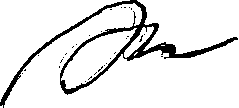 БеляковаИрина АнатольевнаЗаместитель главы администрации Автозаводского района города Нижнего Новгорода Богач Анна ОлеговнаГлавный специалист отдела культуры, спорта и молодежной политики администрации Приокского района города Нижнего НовгородаБычковЮрий НиколаевичКонсультант отдела по вопросам  безопасности управления по безопасности и               мобилизационной подготовке администрации города Нижнего Новгорода, секретарь         комиссииГуренко Галина НиколаевнаНачальник управления по труду и работе с населением администрации города Нижнего НовгородаГруздевЮрий ВладимировичЗаведующий диспансерным отделением №3 государственного бюджетного учреждения здравоохранения Нижегородской области «Наркологическая больница»ДорофеевКонстантин ЮрьевичГлавный специалист отдела организации пассажирских перевозок департамента транспорта и связи администрации города Нижнего НовгородаДьяковНиколай ПетровичНачальник центра лицензионно-разрешительной работы Управления Федеральной службы войск национальной гвардии по Нижегородской областиЖарковаМарина ВикторовнаНачальник отдела дополнительного образования и воспитания департамента образования администрации города Нижнего НовгородаЗаболотныйМихаил ГеннадьевичЗаместитель начальника отдела охраны общественного порядка Управления МВД России по городу Нижнему НовгородуЕрмаковАнтон ПетровичГлавный специалист отдела организационно-правовой работы департамента по спорту и молодежной политике администрации города Нижнего НовгородаИгумновМихаил АлександровичЗаместитель главы администрации Московского района города Нижнего НовгородаИльченко Александр ГавриловичНачальник управления по безопасности и мобилизационной подготовке администрации города Нижнего Новгорода, заместитель председателя комиссииКузьмин Александр МатвеевичЗаместитель председателя Общественного совета при Управлении МВД России по городу Нижнему НовгородуКузмичеваОльга ПавловнаНачальник отдела стратегического и программного планирования департамента экономического развития, предприни-мательства и закупок администрации города Нижнего НовгородаКутовая Екатерина АлександровнаЗаместитель главы администрации Нижегородского района города Нижнего НовгородаКозловАнтон СергеевичЗаместитель главы администрации Ленинского района города Нижнего НовгородаЛапинаГалина АнатольевнаЗаведующий отделом  воспитательной работы ГБПОУ НО «Нижегородский медицинский колледж»ЛиневАлександр АлександровичЗаместитель главы администрации Советского района города Нижнего НовгородаМизерийАлександр ИвановичЗаместитель начальника управления по безопасности и мобилизационной подготовке администрации города Нижнего НовгородаПаршинМихаил ЮрьевичЗаместитель начальника Управления по контролю за оборотом наркотиков ГУ МВД России по Нижегородской области, заместитель председателя комиссииПерцеваТатьяна ВикторовнаГлавный специалист организационной работы и кадров управления по организационной работе администрации Сормовского района города Нижнего НовгородаПодуздиковаОльга АлександровнаГлавный специалист отдела по работе со СМИ департамента общественных отношений и информации администрации города Нижнего НовгородаСавоськин Сергей ГеннадьевичНачальник отдела по контролю за оборотом наркотиков Управления МВД России по городу Нижнему НовгородуСолгаловаСветлана ВалерьевнаСтарший помощник прокурора города Нижнего НовгородаСтепановИгорь АнатольевичЗаместитель главы администрации Канавинского района города Нижнего НовгородаТарасов Михаил ЮрьевичЗаместитель начальника Центра по противодействию экстремизму ГУ МВД России по Нижегородской областиШамшуринаНина ВикторовнаНачальник отдела планирования и анализа расходов социальной сферы департамента финансов администрации города Нижнего НовгородаЯкунинаАнна ВладимировнаНачальник отдела по работе с учреждениями культуры, искусства и дополнительного образования департамента культуры администрации города Нижнего Новгорода